Муниципальное бюджетное общеобразовательное учреждение средняя общеобразовательная школа №1 имени А.И. ГерценаМуниципального образования Тимашевский районПедагогический конкурс«Творческий учитель 2024»«Разработка урока с использованием современных требований ФГОС. География 10 класс. "ООПТ. Стратегия устойчивого развития"»Работу выполнила: Дырова Любовь Борисовна СОШ №1город Тимашевск Краснодарского края2024 годТЕХНОЛОГИЧЕСКАЯ КАРТАконструирования урока1. ИНФОРМАЦИЯ О РАЗРАБОТЧИКЕ ПЛАНА2. ОБЩАЯ ИНФОРМАЦИЯ ПО УРОКУ3. БЛОЧНО-МОДУЛЬНОЕ ОПИСАНИЕ УРОКАФИО разработчика Дырова Л.Б.Место работы МБОУ СОШ № 1 г.ТимашевскКласс (укажите класс, к которому относится урок):10 классМесто урока (по тематическому планированию ПРП)6-7Тема урока Стратегия устойчивого развития. ООПТ. Объекты Всемирного природного и культурного наследия. Практическая работа "Определение целей и задач учебного исследования, связанного с опасными природными явлениями/глобальными изменениями климата/загрязнением Мирового океана, выбор формы фиксации результатов наблюдения/исследования"Уровень изучения (укажите один или оба уровня изучения (базовый, углубленный), на которые рассчитан урок):базовыйТип урока (укажите тип урока):☐ урок освоения новых знаний и умений☐ урок-закрепление☐ урок-повторение☐ урок систематизации знаний и умений☐ урок развивающего контроля☐ комбинированный урок☐ другой (впишите)Планируемые результаты (по ПРП):Планируемые результаты (по ПРП):Личностные – осознание личного вклада в построение устойчивого будущего на основе формирования элементов географической и экологической культуры; планирование и осуществление действий в окружающей среде на основе знания целей устойчивого развития человечества активное неприятие действий, приносящих вред окружающей среде; умение прогнозировать, в том числе на основе применения географических знаний, неблагоприятные экологические последствия предпринимаемых действий, предотвращать их;расширение опыта деятельности экологической направленности;Личностные – осознание личного вклада в построение устойчивого будущего на основе формирования элементов географической и экологической культуры; планирование и осуществление действий в окружающей среде на основе знания целей устойчивого развития человечества активное неприятие действий, приносящих вред окружающей среде; умение прогнозировать, в том числе на основе применения географических знаний, неблагоприятные экологические последствия предпринимаемых действий, предотвращать их;расширение опыта деятельности экологической направленности;Метапредметные – выявлять связь между прочитанным и современной реальностью, обнаруживать противоречия в прочитанном материале, преобразовывать одну форму представления данных в другую, вспомнить и применить соответствующие естественнонаучные знания, использовать информацию из текста для решения практической задачи, анализировать, интерпретировать данные и делать выводыМетапредметные – выявлять связь между прочитанным и современной реальностью, обнаруживать противоречия в прочитанном материале, преобразовывать одну форму представления данных в другую, вспомнить и применить соответствующие естественнонаучные знания, использовать информацию из текста для решения практической задачи, анализировать, интерпретировать данные и делать выводыПредметные – выбирать и использовать различные источники географической информации (картографические, тестовые, статистические, видео- и фотоизображения, усвоить учебную информацию, содержание межпредметных понятий, универсальные учебные действия, научную терминологию темы, получить представление о систематизации ООПТ, критериях типологии и классификации.Предметные – выбирать и использовать различные источники географической информации (картографические, тестовые, статистические, видео- и фотоизображения, усвоить учебную информацию, содержание межпредметных понятий, универсальные учебные действия, научную терминологию темы, получить представление о систематизации ООПТ, критериях типологии и классификации.Ключевые слова (введите через запятую список ключевых слов, характеризующих урок): ООПТ, экологическая политика, заповедники, национальные парки, заказники, памятники природы, объекты Всемирного наследия, природопользование, устойчивое развитие, Красная книга фактов, экологический туризмКлючевые слова (введите через запятую список ключевых слов, характеризующих урок): ООПТ, экологическая политика, заповедники, национальные парки, заказники, памятники природы, объекты Всемирного наследия, природопользование, устойчивое развитие, Красная книга фактов, экологический туризмКраткое описание (введите аннотацию к уроку, укажите используемые материалы/оборудование/электронные образовательные ресурсы)- на уроке рассматриваются вопросы охраны природы, связанные с повторением материала 6-9 классов, вводятся новые понятия: «экологическая политика», «устойчивое развитие», «экологический туризм»; проводится групповая работа по изучению нового материала с помощью раздаточного материала, т.к. новая федеральная программа подразумевает новый учебник, но его пока нет в школе, всё сопровождается презентацией.Краткое описание (введите аннотацию к уроку, укажите используемые материалы/оборудование/электронные образовательные ресурсы)- на уроке рассматриваются вопросы охраны природы, связанные с повторением материала 6-9 классов, вводятся новые понятия: «экологическая политика», «устойчивое развитие», «экологический туризм»; проводится групповая работа по изучению нового материала с помощью раздаточного материала, т.к. новая федеральная программа подразумевает новый учебник, но его пока нет в школе, всё сопровождается презентацией.Литература атлас 10-11 класс, издательство «Сфера», https://studfile.net/preview/3539709/page:81/  , диаграмма «Доля площади ООПТ по материкам» (https://triptonkosti.ru/17-foto/diagramma-dolya-ploschadi-osobo-ohranyaemyh-territorij-v-obschej-ploschadi-strany.html ), карта «Доля ООПТ стран мира» (https://triptonkosti.ru/foto/karta-oopt-mira-86-foto.html ), видеоролик «ООПТ» или «Сохраним природу вместе» https://yandex.ru/video/preview/15265216467524743146 )(, раздаточный  материал ( https://1economic.ru/lib/5349 ) (https://vk.com/wall-102291915_116 ) (https://doopt.ru/files/3564/1Z.pdf )Литература атлас 10-11 класс, издательство «Сфера», https://studfile.net/preview/3539709/page:81/  , диаграмма «Доля площади ООПТ по материкам» (https://triptonkosti.ru/17-foto/diagramma-dolya-ploschadi-osobo-ohranyaemyh-territorij-v-obschej-ploschadi-strany.html ), карта «Доля ООПТ стран мира» (https://triptonkosti.ru/foto/karta-oopt-mira-86-foto.html ), видеоролик «ООПТ» или «Сохраним природу вместе» https://yandex.ru/video/preview/15265216467524743146 )(, раздаточный  материал ( https://1economic.ru/lib/5349 ) (https://vk.com/wall-102291915_116 ) (https://doopt.ru/files/3564/1Z.pdf )БЛОК 1. Вхождение в тему урока и создание условий для осознанного восприятия нового материалаЭтап 1.1. Мотивирование на учебную деятельностьЭмоциональная, психологическая и мотивационная подготовка к усвоению материала: Просмотр видеоролика «Сохраним природу вместе» (приложение 1)Стихотворение, эпиграф к уроку – «Заповедники и паркиПризываю вас беречь.Это место для мечтаний,Для прогулок, теплых встреч.Пусть всегда вам радость дарятЭти славные леса,Начинается за нимиПусть лишь счастья полоса». (слайд 2-3)Вопросы: учащимся «О чем мы сегодня будем говорить?», «Что Вы знаете о состоянии природы на современном этапе?»Этап 1.2. Актуализация опорных знанийУкажите формы организации учебной деятельности и учебные задания для актуализации опорных знаний, необходимых для изучения новогоВопросы учащимся: «Вспомним, что такое ООПТ, какие виды вы знаете, что такое Красная книга фактов, зачем нужно заботиться о природе»?Этап 1.3. ЦелеполаганиеНазовите цель (стратегия успеха): ты узнаешь, ты научишься Ты узнаешь – Что такое экологическая политика- Что такое устойчивое развитиеТы научишься – определять:  стратегию устойчивого развития; - памятники природного и культурного наследия, - приводить примеры используя карты, - анализировать  и сопоставлять тематические карты и делать выводы, работать со статистическими материалам и делать выводы, ставить цели и задачи исследования, связанного с опасными природными явлениями/глобальными изменениями климата,, выбирать формы фиксации результатов наблюдения/исследования.(слайд 4)БЛОК 2. Освоение нового материалаЭтап 2.1. Осуществление учебных действий по освоению нового материалаУкажите формы организации учебной деятельности, включая самостоятельную учебную деятельность учащихся (изучаем новое/открываем новое). Приведите учебные задания для самостоятельной работы с учебником, электронными образовательными материалам (рекомендуется обратить внимание учеников на необходимость двукратного прочтения, просмотра, прослушивания материала. 1) на общее понимание и мотивацию 2) на детали). Приведите задания по составлению плана, тезисов, резюме, аннотации, презентаций; по наблюдению за процессами, их объяснением, проведению эксперимента и интерпретации результатов, по построению гипотезы на основе анализа имеющихся данных и т.д. Групповая работа учащихся с дополнительным материалом:Группы получают задания, материал, контурные карты (приложение 1)1 группа – работают с терминами и объясняют цели создания ООПТ. (слайды 6-7)2 группа - классифицируют ООПТ. работают с диаграммой «доля обшей площади ООПТ в %» (слайды 8-9-10)3 группа – работают с картами «Доля ООПТ в общей площади отдельных стран мира», «Доля ООПТ по материкам» (слайды 11-12)4 группа – Отвечают на вопросы: Что такое экологический туризм? «Устойчивое развитие – миф или реальность?» (слайд 13-14-15)Этап 2.2. Проверка первичного усвоения Укажите виды учебной деятельности, используйте соответствующие методические приемы. (Сформулируйте/Изложите факты/Проверьте себя/Дайте определение понятию/Установите, что (где, когда)/Сформулируйте главное (тезис, мысль, правило, закон)Участники групп докладывают о своей проделанной работе, задают вопросы участникам других групп, если что-то не понятно, обсуждение.Блиц опрос по пройденному материалу: (лучше всего сделать в виде презентации на экране, предположим 4 группы – 8 вопросов в виде рисунков на экране, группы выбирают вопрос сами. Время ответа 30 сек.(слайд 16)особо охраняемая природная территория, на которой под охраной находится не весь природный комплекс, а лишь некоторые его части __________________________Палеонтологические заказники создаются – для сохранения _____________________ объектов.освоенная и используемая в лечебно-профилактических целях территория называется ______________________________________________ туризм является самым экологически безопасным видом природопользования.управляемый процесс развития общества и природы называется - ___________________________ развитием.Основу концепции устойчивого развития составляют принципы _______________________________ подхода к использованию имеющихся ресурсов.участок суши или акватории, на котором сохраняется весь природный комплекс в естественном состоянии - _______________На заповедник приходится _________% ООП территории. БЛОК 3. Применение изученного материалаЭтап 3.1. Применение знаний, в том числе в новых ситуацияхУкажите формы организации соответствующего этапа урока. Предложите виды деятельности (решение задач, выполнение заданий, выполнение лабораторных работ, выполнение работ практикума, проведение исследовательского эксперимента, моделирование и конструирование и пр.), используйте соответствующие методические приемы (используй правило/закон/формулу/теорию/идею/принцип и т.д.; докажите истинность/ложность утверждения и т.д.; аргументируйте собственное мнение; выполните задание; решите задачу; выполните/сделайте практическую/лабораторную работу и т.д.). Выполнение практической работы "Определение целей и задач учебного исследования, связанного с опасными природными явлениями/глобальными изменениями климата/загрязнением Мирового океана, выбор формы фиксации результатов наблюдения/исследования" – выполняется группами (приложение)Этап 3.2. Выполнение межпредметных заданий и заданий из реальной жизни Подберите соответствующие учебные заданияПривести примеры ООПТ Краснодарского края (слайд 17) http://www.oopt.aari.ru/category/Административно-территориальное-деление/Южный-федеральный-округ/Краснодарский-край 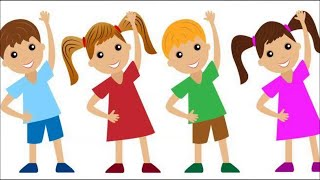 Физминутка (1мин) слайд 11Встали, потянулись, повернулись и друг другу улыбнулись.Этап 3.3. Выполнение заданий в формате ГИА (ЕГЭ)Подберите соответствующие учебные заданияРабота с вопросами ЕГЭ по заданной теме: пример:Какие из следующих высказываний верны? Запишите в ответ цифры, под которыми они указаны, в порядке возрастания.1.  Распашка крутых склонов земледельческой зоны Сибири стала причиной развития эрозии почв в этих районах.2.  В США кислотные дожди  — одна из распространенных причин плохих урожаев, гибели сельскохозяйственных культур на огромных площадях.3.  В Канаде создание крупных водохранилищ стало причиной изменения климата прилегающих к ним территорий.4.  Одной из важных экологических проблем Австрии является проблема опустынивания.5.  Образование кислотных дождей связано с развитием атомной энергетики. (слайд 18) Этап 3.4. Развитие функциональной грамотностиПодберите соответствующие учебные заданияНанесение с помощью условных знаков на контурную карту известные вам памятники Всемирного наследия.На дом ь материал из РЭШ  - глобальные компетенцииhttp://skiv.instrao.ru/bank-zadaniy/globalnye-kompetentsii/gk-9-2021/07_ГК_9_Энергетическая%20проблема_текст.pdf Этап 3.5. Систематизация знаний и уменийПодберите учебные задания на выявление связи изученной на уроке темы с освоенным ранее материалом/другими предметамиИспользуя карту атласа стр.72-73, с помощью условных знаков выделите на контурной карте – (группы) – слайд 19Регионы с высокой степенью загрязнения;Регионы со средней степенью загрязнения;Регионы с низкой степенью загрязнения.Сделайте вывод.БЛОК 4. Проверка приобретенных знаний, умений и навыковЭтап 4.1. Диагностика/самодиагностикаУкажите формы организации и поддержки самостоятельной учебной деятельности ученика, критерии оцениванияВставьте пропущенные слова – В качестве основных задач ООПТ выделяют следующие:1. _________ участков с нетронутой природой.2. Сохранение биологического _____________.3. Поддержание ландшафтно-__________________ равновесия.4. Создание условий для _______________ использования территории.5. Экологическое _____________.Из предложенных ниже названий выбрать те, которые являются категориями ООПТ.Названия:ЗАПОВЕДНИК                        ОХОТНИЧЬЕ УГОДЬЕ                                 НАЦИОНАЛЬНЫЙ ПАРКПРИРОДНЫЙ ПАРК            ПАРК ОТДЫХА                                              ЗАКАЗНИКЗООПАРК                              ПАМЯТНИК ПРИРОДЫ                               СКВЕРДЕНДРОЛОГИЧЕСКИЙ ПАРК                                                                   БОТАНИЧЕСКИЙ САД                                 СОСНОВЫЙ БОР(слайд 20)БЛОК 5. Подведение итогов, домашнее заданиеЭтап 5.1. РефлексияВведите рекомендации для учителя по организации в классе рефлексии по достигнутым либо недостигнутым образовательным результатам«Поделись мнением»:- Что понравилось? - Что вызвало интерес? - Какие трудности возникли? (слайд 21)Этап 5.2. Домашнее заданиеВведите рекомендации по домашнему заданию.найди информацию в периодической литературе, в Интернете по теме «ООПТ», создай аннотированный список литературы и сайтов по данной теме, или сделайте презентацию «Памятники всемирного наследия материка, страны, России ….» слайд 21